Об утверждении перечня мест проведения ярмарок, предоставляемых по итогам конкурса на право заключения договора на организацию ярмарок на территории городского округа город Стерлитамак Республики БашкортостанВ соответствии с Федеральным законом от 06.10.2003 №131-ФЗ «Об общих принципах организации местного самоуправления в Российской Федерации», Федеральным законом от 28.12.2009 № 381-ФЗ «Об основах государственного регулирования торговой деятельности в Российской Федерации», постановлением Правительства Республики Башкортостан от 08.05.2007  № 123 «О порядке организации ярмарок и продажи товаров (выполнения работ, оказания услуг) на них на территории Республики Башкортостан», Уставом городского округа город Стерлитамак Республики Башкортостан   п о с т а н о в л я ю:	1.Утвердить прилагаемый перечень мест проведения ярмарок, предоставляемых по итогам конкурса на право заключения договора на организацию ярмарок на территории городского округа город Стерлитамак Республики Башкортостан, согласно приложению, к настоящему постановлению.2.Настоящее постановление подлежит официальному обнародованию в здании администрации городского округа город Стерлитамак Республики Башкортостан в течение 7 дней после дня его подписания и размещению на официальном сайте администрации городского округа город Стерлитамак Республики Башкортостан в сети «Интернет». 3. Контроль за выполнением данного постановления возложить на заместителя главы администрации городского округа город Стерлитамак Республики Башкортостан по инвестициям, развитию предпринимательства и потребительского рынка.Глава администрации									В.И. КуликовУтвержденпостановлением администрации городского округа город Стерлитамак Республики Башкортостанот 29.05.2020 №1078Перечень мест проведения ярмарок, предоставляемых по итогам конкурса на право заключения договора на организацию ярмарок на территории городского округа город Стерлитамак Республики БашкортостанБашkортостан  РеспубликаhыСтeрлетамаk kалаhыkала округы ХакимиәтеАдминистрациягородского округа город СтерлитамакРеспублики БашкортостанKАРАР 29.05.2020 й.   №1078.       ПОСТАНОВЛЕНИЕ29.05.2020 г.N п/п Место  проведения ярмарки Срок проведения ярмарки Тип ярмаркиПлощадь места проведения ярмарки г. Стерлитамак, площадка ул. Элеваторная                            (на пересечении улиц Элеваторная и                              ул. Голикова)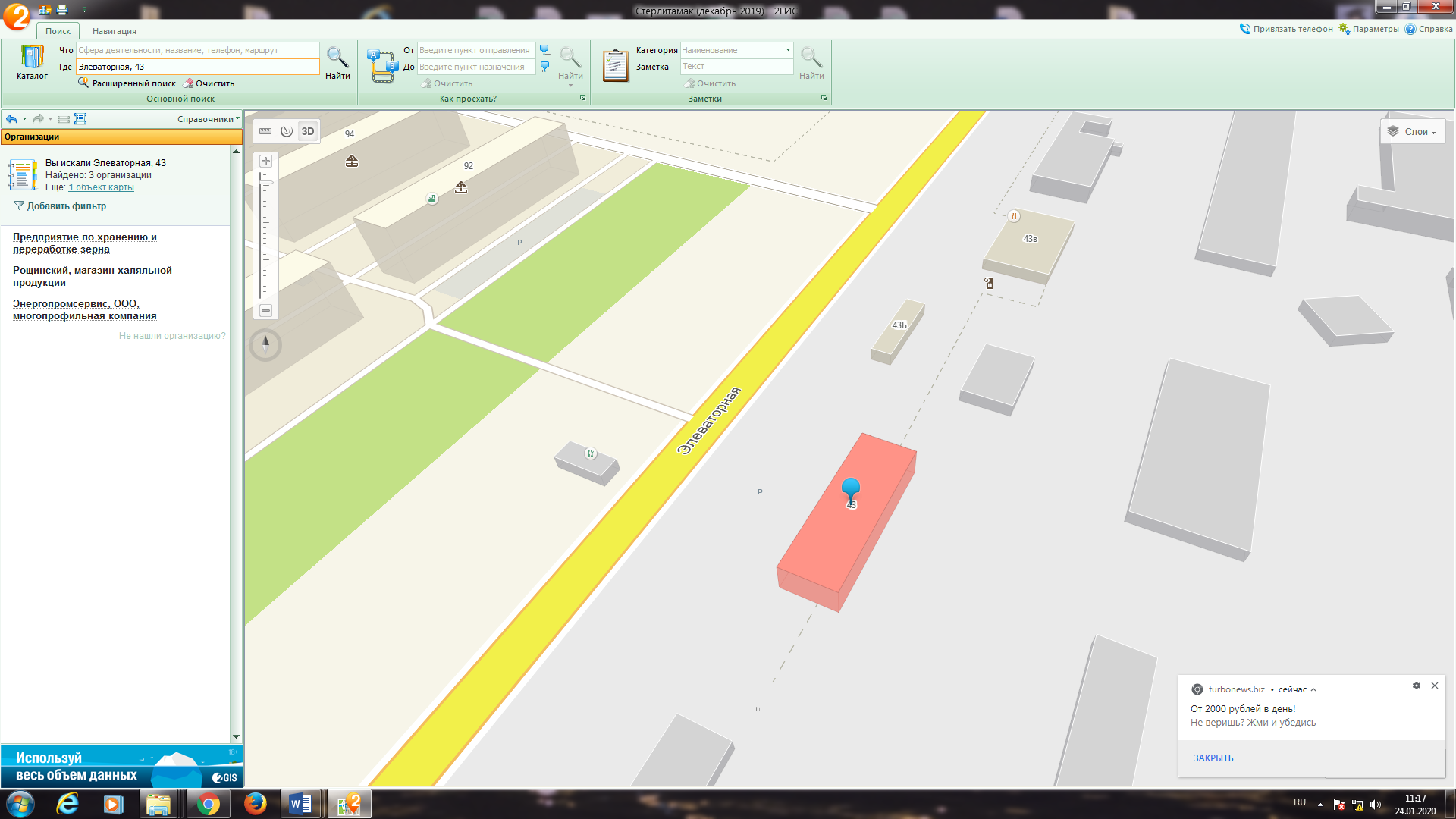 с 1 января по                     31 декабряуниверсальная1000 кв.м.г. Стерлитамак, ул. Артема,147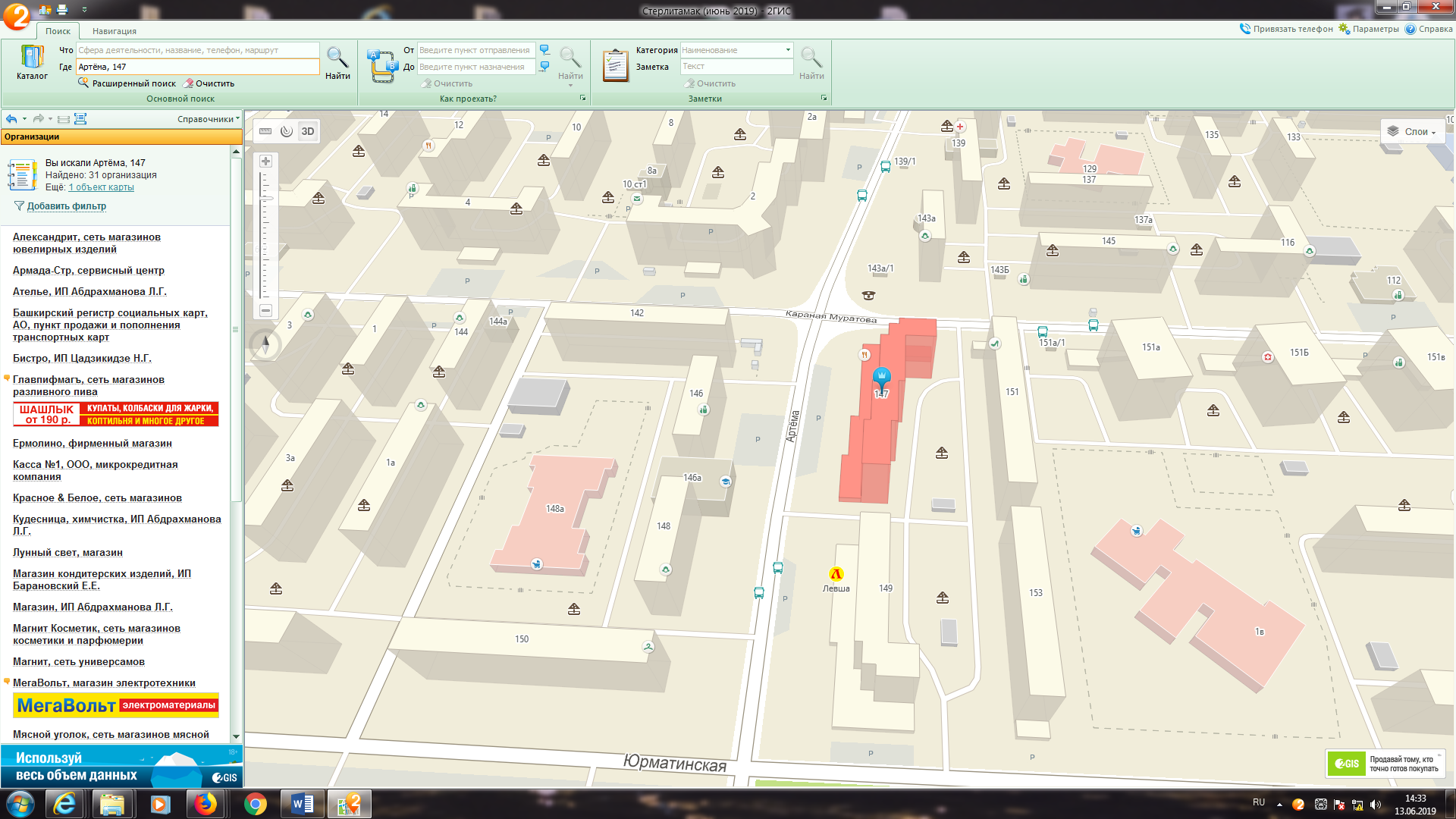 с 1 мая по 1 ноября специализированная 20 кв.м.г. Стерлитамак, ул. Суханова,8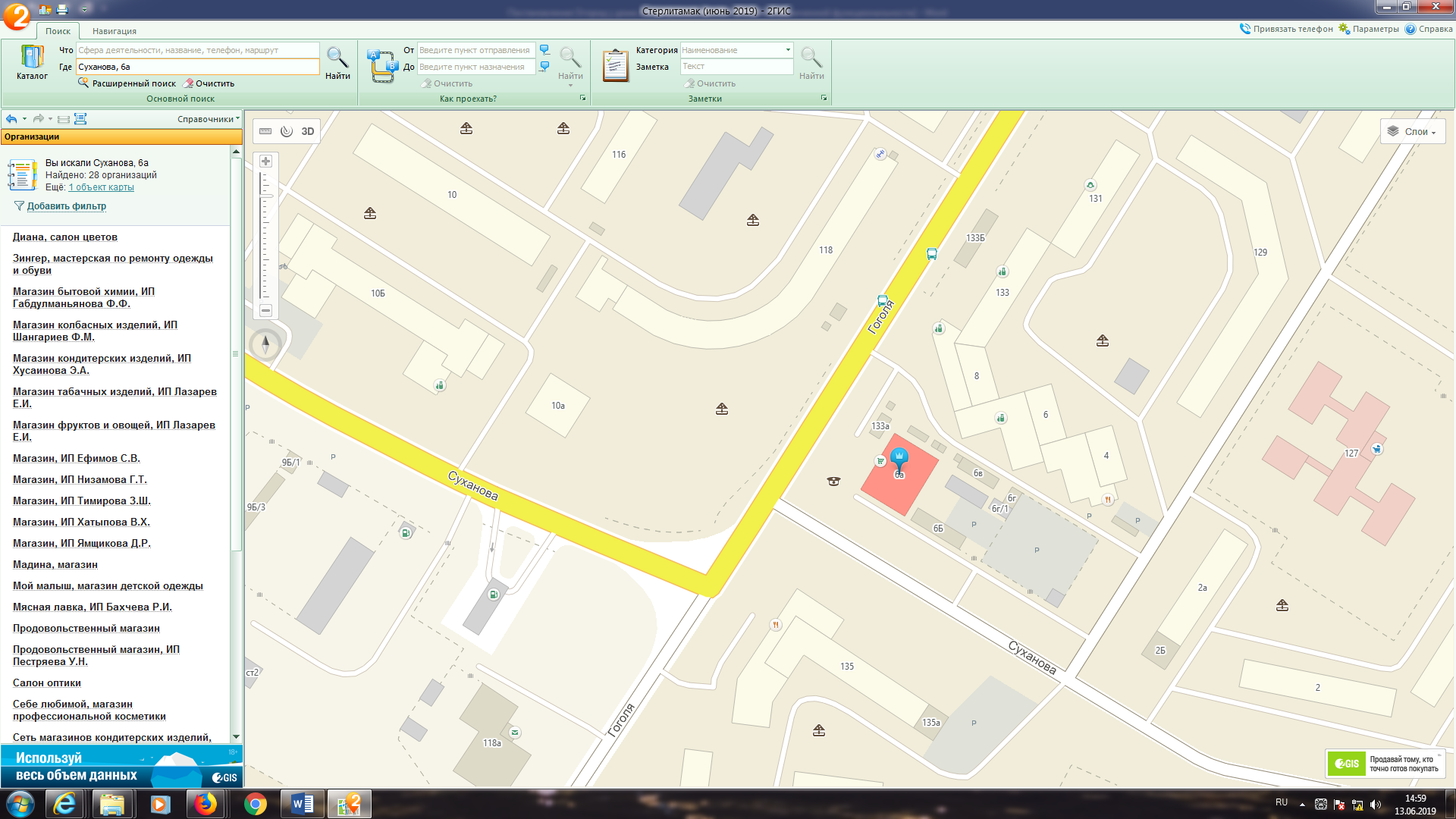 с 1 мая по 1 ноябряспециализированная 20 кв.м.